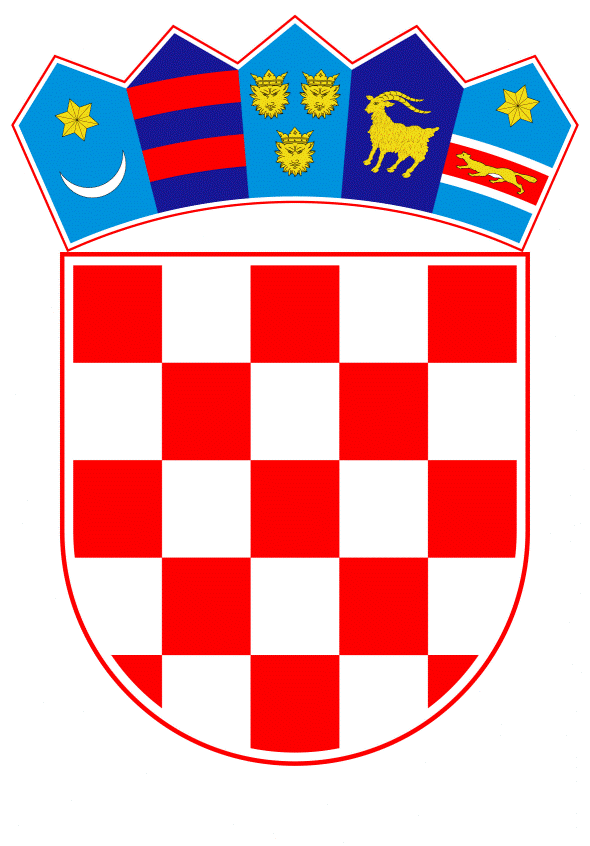 VLADA REPUBLIKE HRVATSKEZagreb, 7. prosinca 2023.______________________________________________________________________________________________________________________________________________________        Banski dvori | Trg Sv. Marka 2  | 10000 Zagreb | tel. 01 4569 222 | vlada.gov.hrP r i j e d l o gNa temelju članka 48. stavka 2. Zakona o proračunu („Narodne novine“, broj 144/21.), a u vezi s člankom 23. stavkom 3. Zakona o izvršavanju Državnog proračuna Republike Hrvatske za 2023. godinu („Narodne novine“, br. 145/22., 63/23. i 129/23.), Vlada Republike Hrvatske je na sjednici održanoj  _________ donijelaODLUKUo davanju suglasnosti Ministarstvu hrvatskih branitelja za preuzimanje obveza na teret sredstava državnog proračuna Republike Hrvatske u 2024. godini za nabavu i isporuku osobnih vozila za hrvatske ratne vojne invalide iz Domovinskog rata s oštećenjem organizma 100 % I. skupineI.	Daje se suglasnost Ministarstvu hrvatskih branitelja za preuzimanje obveza na teret sredstava državnog proračuna Republike Hrvatske u 2024. godini u iznosu 2.325.127,40 eura s  porezom na dodanu vrijednosti i posebnim porezom na motorna vozila, za nabavu i isporuku 80 osobnih vozila za hrvatske ratne vojne invalide iz Domovinskog rata s oštećenjem organizma 100 % I. skupine.II.	Ova Odluka stupa na snagu danom donošenja.KLASA:URBROJ:Zagreb, 	PREDSJEDNIKmr. sc. Andrej PlenkovićObrazloženjeČlankom 69. Zakona o hrvatskim braniteljima iz Domovinskog rata i članovima njihovih obitelji („Narodne novine“, br. 121/17., 98/19. i 84/21.) je propisano da hrvatski ratni vojni invalidi iz Domovinskog rata s oštećenjem organizma od 100 % I. skupine imaju pravo na osobni automobil s ugrađenim odgovarajućim prilagodbama.Za potrebe prethodno navedene odredbe, Ministarstvo hrvatskih branitelja u otvorenom postupku javne nabave za predmet nabave „Nabava i isporuka 80 osobnih vozila za HRVI iz Domovinskog rata s oštećenjem organizma 100% I. skupine“ donijelo 24. kolovoza 2023. godine Odluku o odabiru ekonomski najpovoljnije ponude ponuditelja: PORSCHE CROATIA d.o.o., Miroslava Miholića 2, 10010 Zagreb, sa cijenom ponude 1.819.268,00 eura bez PDV-a i PPMV-a, odnosno ukupnom cijenom ponude 2.325.127,40 eura s PDV-om i PPMV-om.Za plaćanja koja će proizaći iz Ugovora o nabavi vozila u idućoj 2024. godini osigurano je 2.325.127,40 eura s PDV-om i PPMV-om u Državnom proračunu Republike Hrvatske za 2023. godinu i projekcijama za 2024. i 2025. godinu u sklopu razdjela 041 – Ministarstvo hrvatskih branitelja, glave 04105 – Ministarstvo hrvatskih branitelja, aktivnost A558043 – Jednokratna prava iz Zakona i ostale naknade hrvatskim braniteljima iz Domovinskog rata, skupina računa 37 – Materijalni rashodi.Prema odredbi članka 48. stavka 2. Zakona o proračunu („Narodne novine“, broj 144/21.), proračunski korisnici državnog proračuna mogu preuzeti obvezu iz ugovora koji zahtijevaju plaćanje u sljedećim godinama, neovisno o izvoru financiranja, isključivo na temelju Odluke Vlade Republike Hrvatske koju predlaže nadležni ministar, a na koju je prethodnu suglasnost dalo Ministarstvo financija. Prema odredbi članka 23. stavka 3. Zakona o izvršavanju Državnog proračuna Republike Hrvatske za 2023. godinu („Narodne novine“, br. 145/22., 63/23. i 129/23.) ako ukupna obveza po ugovoru koji zahtijeva plaćanje u sljedećim godinama prelazi iznos 1.500.000,00 eura, odluku o davanju suglasnosti za preuzimanje obveze daje Vlada, na prijedlog nadležnog ministra, a uz prethodnu suglasnost Ministarstva financija, sukladno članku 48. Zakona o proračunu („Narodne novine“, broj 144/21.).Slijedom navedenog, daje se suglasnost Ministarstvu hrvatskih branitelja za preuzimanje obveza na teret sredstava Državnog proračuna Republike Hrvatske u 2024. godini u ukupnom iznosu 2.325.127,40 eura s PDV-om i PPMV-om, za nabavu i isporuku 80 osobnih vozila za HRVI iz Domovinskog rata s oštećenjem organizma 100% I. skupine.Predlagatelj:Ministarstvo hrvatskih braniteljaPredmet: Prijedlog odluke o davanju suglasnosti Ministarstvu hrvatskih branitelja za preuzimanje obveza na teret sredstava državnog proračuna Republike Hrvatske u 2024. godini za nabavu i isporuku osobnih vozila za hrvatske ratne vojne invalide iz Domovinskog rata s oštećenjem organizma 100 % I. skupine